Fonds VINCI Canada – Appel à projetsSoutien structurel à des associations qui œuvrent sur l’insertion sociale et professionnelle au Canada Le Fonds VINCI Canada a été constitué grâce aux dons des entreprises qui font partie du groupe VINCI au Canada. Objectif de l’appel à projets Ce Fonds encourage deux types d’initiative :La lutte contre toutes formes d’exclusion afin de conférer à chacun une place, un rôle et une dignité dans notre société ;l’insertion professionnelle ainsi que la formation et qualification des personnes en situation d’exclusion, ou en leur donnant les moyens d’être mobiles, conditions souvent indispensables pour trouver et conserver un emploi.Le Fonds VINCI Canada apporte un soutien structurel et durable à des organisations qui poursuivent l’un de ces objectifs. Le soutienLe soutien apporté prend la forme d’un parrainage par des collaborateurs des entreprises qui font partie du groupe VINCI au Canada, accompagné d’un soutien financier. Montant du soutien financierLe soutien apporté sera de maximum $20,000 par projet.Le montant total disponible pour cet appel à projets est d’environ $200,000.Le parrainageLes parrains ou marraines mettent leurs compétences professionnelles à disposition des organisations soutenues. Le parrainage peut prendre des formes diverses :Participer à la vie de l’association : bénévolat, aide aux personnes en difficulté, etc.Apporter son expertise à l’association dans sa gestion (comptabilité, stratégie, communication, ressources humaines, etc.) ou sur des aspects techniques (travaux, sécurité, droit, etc.)Apporter aux personnes en difficulté des conseils d’orientation professionnelle et faire découvrir les métiers d’entreprise (animation d’atelier CV, simulation d’entretien, visite de chantier, etc.) Le Fonds VINCI souhaite ainsi renforcer dans la durée les projets et les actions des organisations soutenues.Critère de recevabilitéÊtre un organisme de bienfaisance enregistré auprès de l’Agence du revenu du CanadaCritères de sélection du projetLe potentiel d’impact sociétal ;La plus-value du soutien apporté spécifiquement par le Fonds pour l’organisation et ses bénéficiaires ;L’adéquation des moyens (humains et financiers) par rapport aux objectifs poursuivis.Déroulement du partenariatSi le financement est accordé, une convention de soutien est signée entre le porteur de projet et KBF CANADA pour le Fonds VINCI Canada. KBF CANADA assure le suivi de la réalisation du projet suivant les termes de la convention de soutien.Quand transmettre son dossier de candidature ?Lancement de l’appel à projets : le 17 janvier 2023Date de clôture de dépôt des dossiers : le 14 avril 2023Annonce des lauréats : Fin juin 2023Comment déposer son dossier de candidature ?Télécharger le dossier de candidature, remplissez et renvoyez-le à julie@kbfcanada.ca. ContactPour toute question, contactez :Julie ChaillouAdjointe de projets chez KBF CANADAjulie@kbfcanada.caVotre organisationInformations pratiques sur L'ORGANISATION qui introduit cette proposition de projet.  Informations généralesDénomination officielle :  Mission légale de l’organisation :Numéro d’enregistrement en tant qu’organisme de bienfaisance :Numéro de téléphone général :Adresse courriel générale :Site internet :Votre organisation est-elle membre d’une fédération/coupole ? Si oui, laquelle ?  Chiffres clés de l’organisation :Principales sources de revenus (pourcentage) : Subventions publiques/gouvernementales ou financements : X% Veuillez lister les principaux : Dons privées (particuliers, fondations, sociétés) : X% Veuillez lister les principaux : Activités générant des revenus : X%Autres ressources : X%  Adresse du siège socialRue :Numéro :Boîte/PO Box :Code postal :Province :  La personne de contactRenseignements pratiques concernant la PERSONNE DE CONTACT qui introduit cette proposition de projetNom :  Prénom :Fonction dans l'organisation :Numéro de téléphone :Numéro de cellulaire :Adresse courriel :La personne responsableRenseignements pratiques concernant la PERSONNE RESPONSABLE qui, en cas de sélection du dossier, est habilitée à signer la convention (financière) avec KBF CANADA.Nom :Prénom :Fonction dans l’organisation :Numéro de téléphone :Numéro de cellulaire :Adresse courriel :Votre projetPrésentation Donnez un titre à votre projet. Soyez le plus clair et le plus concret possible.En maximum six phrases, décrivez brièvement votre projet. Soyez le plus clair et le plus concret possible.Quelles raisons ont motivé la mise sur pied de ce projet ? Comment allez-vous réaliser ce projet ? Quelles actions concrètes allez-vous entreprendre pour obtenir des résultats concrets et mesurables ? Décrivez-les.Quel changement ou impact visez-vous avec votre projet ? (Exemples : nombre de bénéficiaires touchés, nombre de sessions de formation organisées, etc.)Caractéristiques de votre projetThématique du projet : indiquez une des catégories énumérées ci-après :Insertion sociale, et/ou, 2) Insertion professionnelle.Précisez la composition de l’équipe qui encadrera le projet (formations et compétences des collaborateurs et coordinateurs de l’équipe. Prévoyez-vous de collaborer avec un ou plusieurs partenaire(s) dans le cadre de votre projet ? Si oui, veuillez les indiquer et décrire brièvement leur rôle.   Si votre demande porte sur la rénovation, la transformation ou l’aménagement d’un bâtiment ou de locaux,     indiquez si votre organisation est propriétaire ou locataire de ceux-ci. En cas de location, précisez la durée du contrat, l’échéance et les modalités de renouvellement du bail. Facteurs de succès et opportunités pouvant favoriser l’atteinte de l’objectif. Menaces éventuelles pouvant gêner l’atteinte de l’objectif.   Calendrier Quand votre projet doit-il débuter ou a-t-il débuté ? 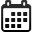 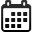 Quelle est la date de clôture prévue pour votre projet ?   Quel est le calendrier prévu pour sa réalisation ?Budget Que coûtera l'exécution de votre projet (coût total, frais de personnel, frais de fonctionnement et d’investissement compris) ? Parrainage  Demande de parrainageLe parrainage est central dans l’aide que le Fonds VINCI Canada veut apporter aux organisations soutenues. Il s’agit de donner un appui complémentaire en termes de compétences, de temps et de forces vives dans le cadre d’une aide bénévole.Le parrainage dépend des besoins de votre structure ainsi que des compétences et disponibilités du (des) collaborateur(s) VINCI, parrain(s)/marraine(s) du projet. Il s’agit en effet d’un lien de proximité entre un (ou plusieurs) collaborateur(s) du groupe VINCI et votre structure.Il peut s’illustrer de manières diverses : participation à la vie de l’association, conseils techniques (travaux, prévention/sécurité, gestion, comptabilité, droit, communication…), conseils d’orientation professionnelle, mises en relation…Si votre organisation est déjà soutenue par un collaborateur VINCI, précisez ses coordonnées et le contenu du parrainage : Nom et prénom du collaborateur / Nom et adresse de sa société / Coordonnées téléphoniques et adresse électronique / Description du parrainage apporté par le collaborateurSi votre organisation n’est pas encore soutenue par un collaborateur VINCI, indiquez le type de compétences dont vous souhaitez bénéficier dans le cadre du parrainage afin de mettre en œuvre le projet et/ou favoriser votre renforcement structurel et/ou développer vos actions. Le groupe VINCI s’attachera le cas échéant à trouver un ou plusieurs parrain(s) ou marraine(s) susceptible(s) de vous apporter l’aide souhaitée en fonction des compétences nécessaires et de la localisation de votre organisation.Chiffres clésDate de créationNombre d’équivalents temps plein (ETP)Nombre de bénévoles Revenus totaux du dernier exerciceBénéfice ou perte du dernier exercice  Total du bilan du dernier exercice Principaux indicateurs quantitatifsObjectifPrincipaux indicateurs qualitatifsObjectifDescription des dépensesTOTALTOTAL